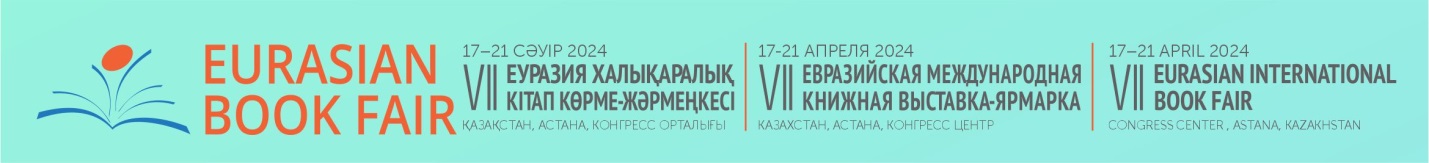 Руководствоучастника VII Евразийской  международной книжной  выставки-ярмарки «EURASIAN BOOK FAIR – 2024»г. АСТАНА17–21 апреля 2024 годаДанное «Руководство» по участию в выставке и программе мероприятий разработано для упрощения процесса подготовки к выставке и решения соответствующих административных вопросов. Внимательное изучение содержания «Руководство» позволит Вам решить важные организационные моменты в период подготовки и участия в выставке. Просим Вас сохранить копии заполненных форм, чтобы возникшие вопросы могли быть улажены быстро, а выставленные счета на услуги соответствовали предъявляемым формам.Пожалуйста, обратите вниманиеЛюбезно просим соблюдать указанные сроки подачи заявок для того, чтобы мы смогли качественно и своевременно выполнить Ваши заказы.ОБЩАЯ ИНФОРМАЦИЯорганизатор выставкиТоварищество с ограниченной ответственностью «Издательство «Фолиант»Юридический адрес: 010000, Республика Казахстан, г. Астана, ул. Ш. Айманова, 13Фактический адрес: 010000, Республика Казахстан, г. Астана, ул. Ш. Айманова, 13Тел.: +7(7172) 39 60 70, 31 03 39, 39 54 59; факс: +7(7172) 39 72 49Официальная поддержка – Акимат г. АстанаМесто проведения выставкиИСПОЛНИТЕЛЬНАЯ дирекция выставкиконтактная информацияТехнические вопросы и заключение договоров:Разработка индивидуального дизайна и строительство стендов:По вопросам гостиничного обслуживания:режим работы выставкиВНИМАНИЕ! ЗАПРЕЩАЮТСЯ СБОР, УПАКОВКА И ВЫВОЗ ЭКСПОНАТОВ, В ТОМ ЧИСЛЕ ДЕМОНТАЖ СТЕНДОВ ДО 20:00 ЧАСОВ 21 АПРЕЛЯ 2024 ГОДА. В случае нарушения указанного правила Организатор имеет право наложить штраф и выставить счет в размере до 10% от стоимости площади стенда.оформление участия в выставкеФирма или организация, желающая принять участие в выставке, направляет в адрес ОРГАНИЗАТОРОВ заполненную и подписанную «Заявку на участие в выставке-ярмарке», заказы на дополнительное оборудование и услуги, информацию для каталога и заключает договор на участие в выставке (бланки заявок прилагаются).При заказе необорудованной площади экспонент обязан согласовать с Организаторами технические параметры стенда: планировку стенда (дизайн-проект) с предоставлением схемы электрического подключения, указанием мощности, необходимой для нормальной работы электроприборов и экспонатов. При себе иметь:копии пожарных сертификатов на все материалы, используемые при строительстве стендов;протокол измерения сопротивления изоляции электрооборудования, проводов, кабелей, составленный организацией, имеющей соответствующие лицензии;паспорта на все электроприборы и агрегаты.Организаторы на основании полученных заявок высылают Участнику счет, который должен быть полностью оплачен не позднее 1 АПРЕЛЯ 2024 года.ОрганизацияКонгресс-центр АдресРеспублика Казахстан, г. Астана, Левый берег, район Есиль, ул. Гейдара Алиева, 12Сайтhttps://qazexpocongress.kzОрганизацияТоварищество с ограниченной ответственностью «Издательство «Фолиант»АдресРеспублика Казахстан, г. Астана, ул. Ш. Айманова, 13Директор Исабеков Нурлан СарсенбиновичТелефон/факс+7(7172) 39 60 70, 39 54 59; факс 39 72 49E-mailfoliant@foliant.kz; info@eurasbook.comРуководитель проектаСаржанова Гульнар СоветовнаТелефон/факс+7(7172) 39 60 70, 31 03 39; факс 39 72 49; 87073710301E-mailinfo@eurasbook.comСайтhttp://eurasbook.comМенеджерЖанатбек ДинаАдресРеспублика Казахстан, г. Астана, ул. Ш. Айманова, 13Телефон/факс+7(7172) 39 60 70, 31 03 39, 39 54 59Е-mailinfo@eurasbook.comСайтhttp://eurasbook.comОрганизацияВыставочная компания «Fair Expo»АдресРеспублика Казахстан, г. Астана, ул. М.Ауэзова, д. 22, н.п. 1Телефон+ 7 (7172) 25 35 33Факс+ 7 (7172) 25 35 33Е-mailfairexpo-astana@mail.ruСайтfairexpo.kzОрганизацияАдресТелефонE-mailСайтРабота выставки-ярмаркиДата, времяНаименование работ         Монтаж15–16 апреля09:00 – 20:00Монтаж стендового оборудования и крупногабаритных экспонатов         Монтаж16 апреля15:00 – 22:00Регистрация и заезд участников, оформление стендов, размещение экспонатовРаботаВЫСТАВКИ17–21 апреля 09:00 – 10:00Вход участников на территорию комплекса; допоставка оборудования, товаров и образцовРаботаВЫСТАВКИ17–21 апреля 10:00 – 20:00Выставка открыта для посетителейРаботаВЫСТАВКИ17–21 апреля 20:00 –20:30Выход участников с территории выставки17 апреля11:00Торжественная церемония открытия выставкиДемонтаж  выставки21 апреляс 20:00Демонтаж выставки. Отъезд участников 